ŞİİRİN ANA DUYGUSU VE KONUSU TEST ÇALIŞMASI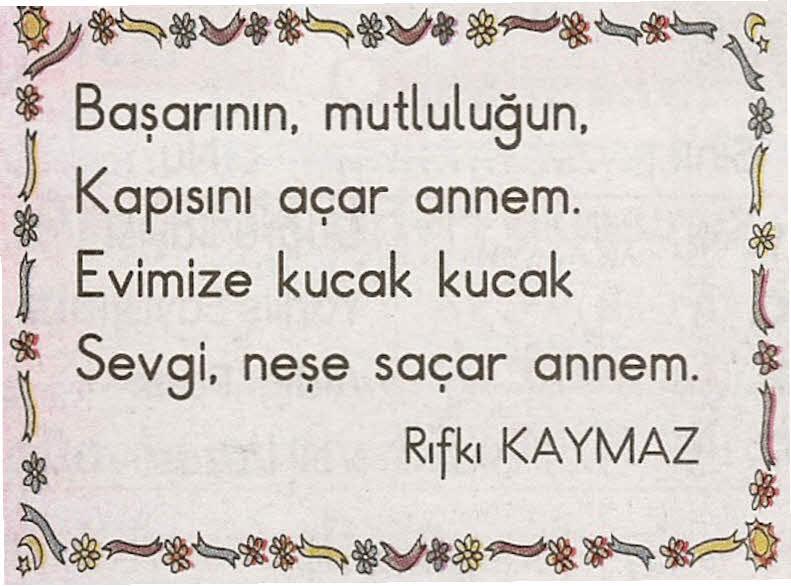 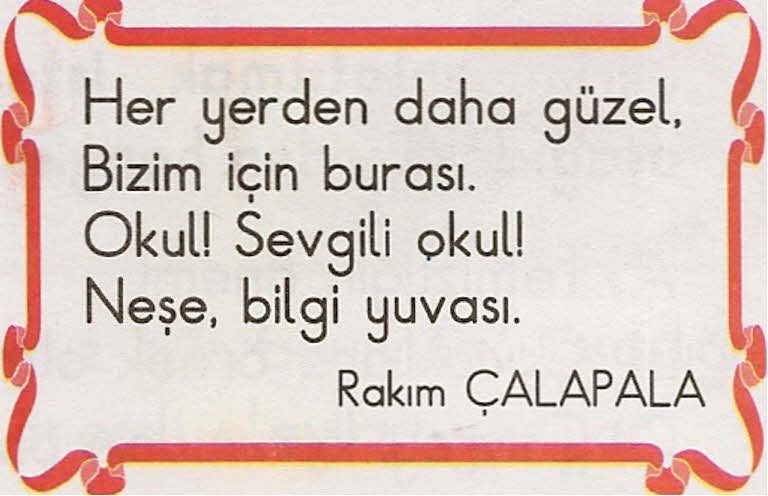 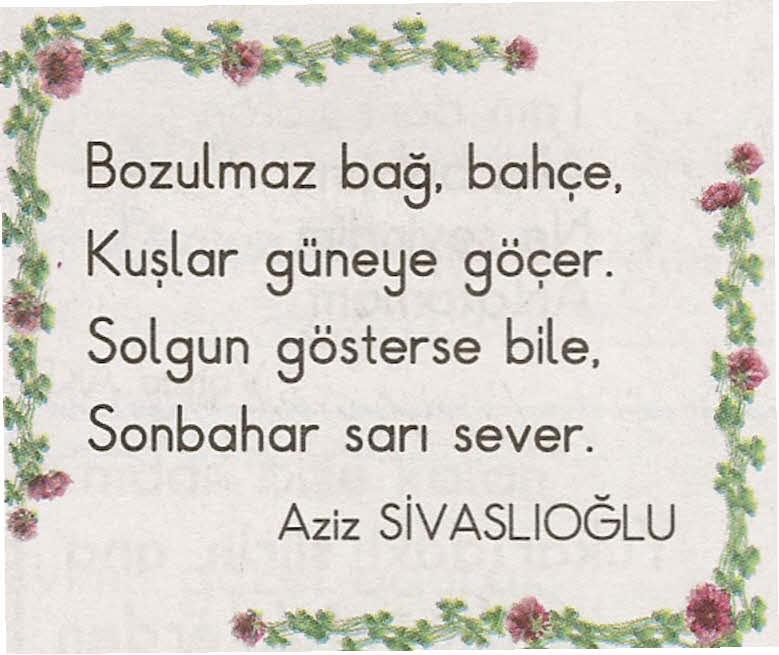 ŞİİRİN ANA DUYGUSU VE KONUSU TEST ÇALIŞMASI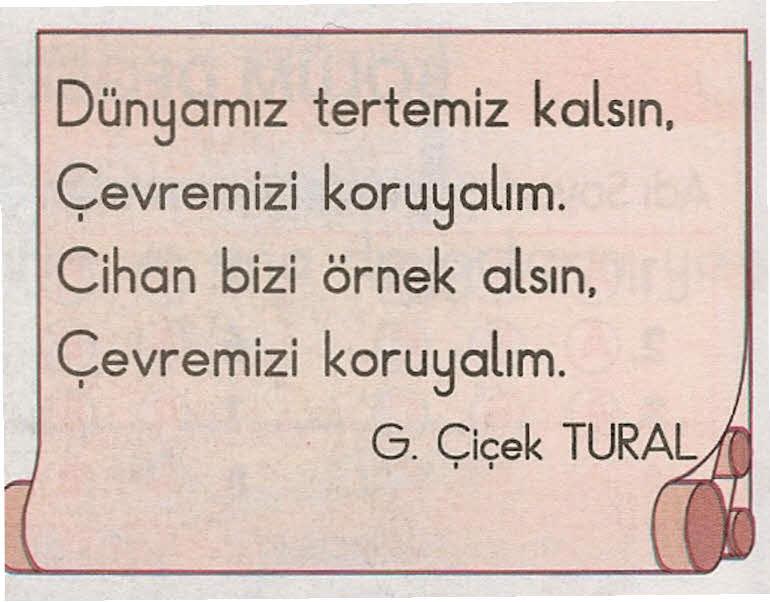 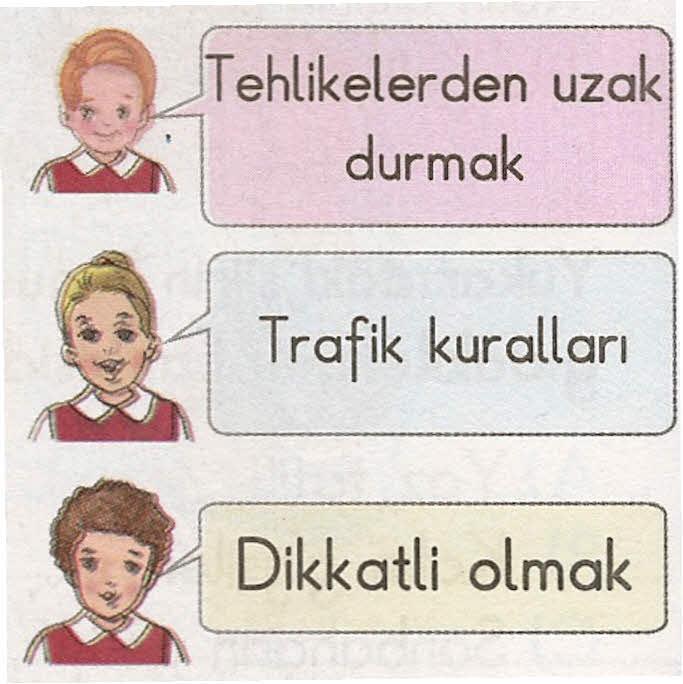 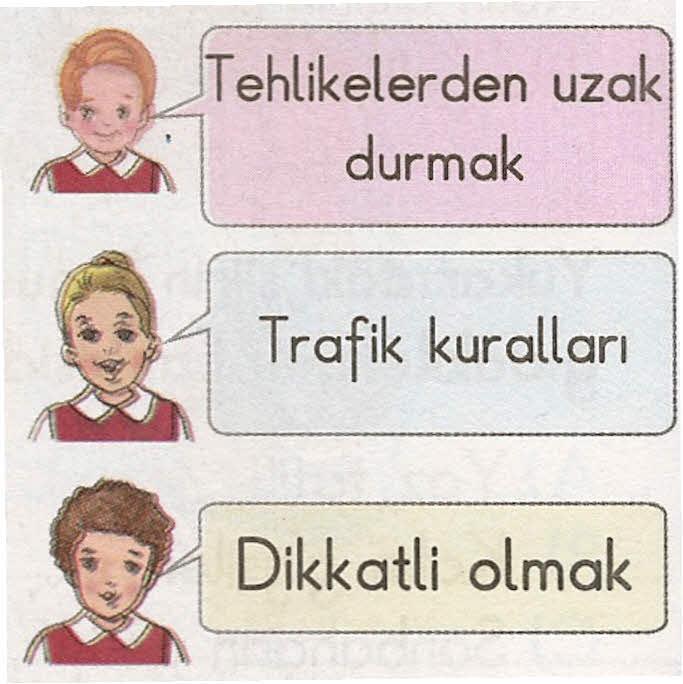 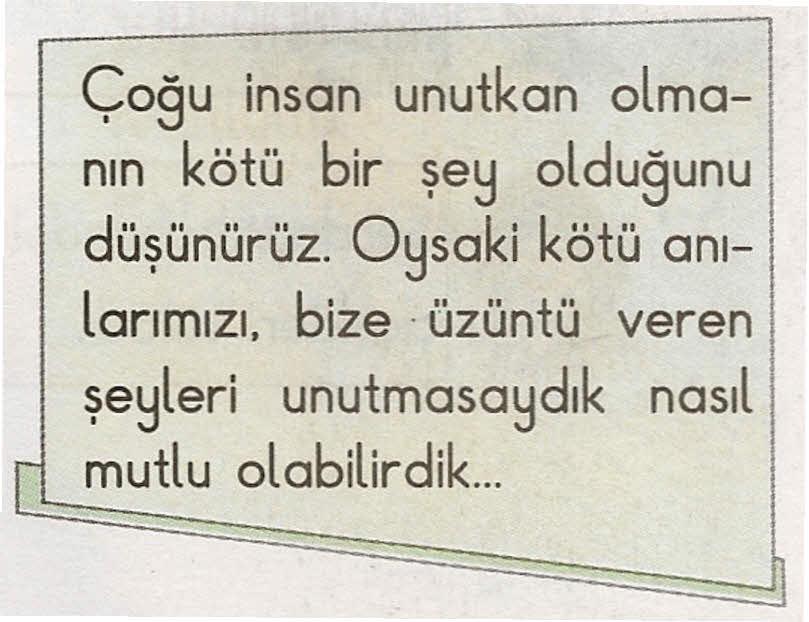 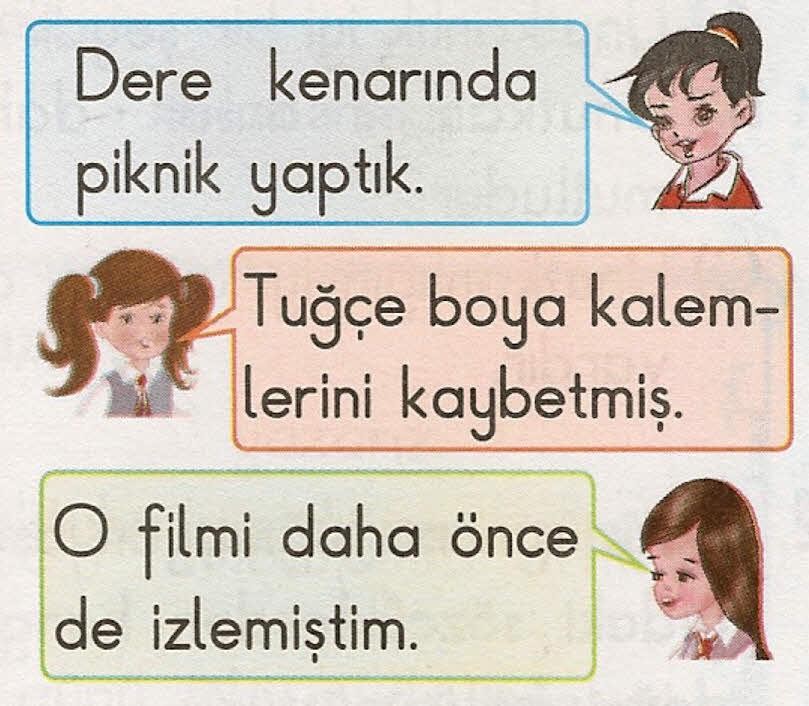 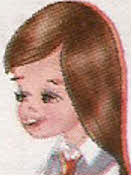 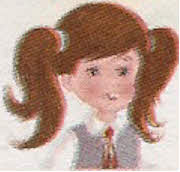 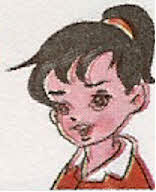 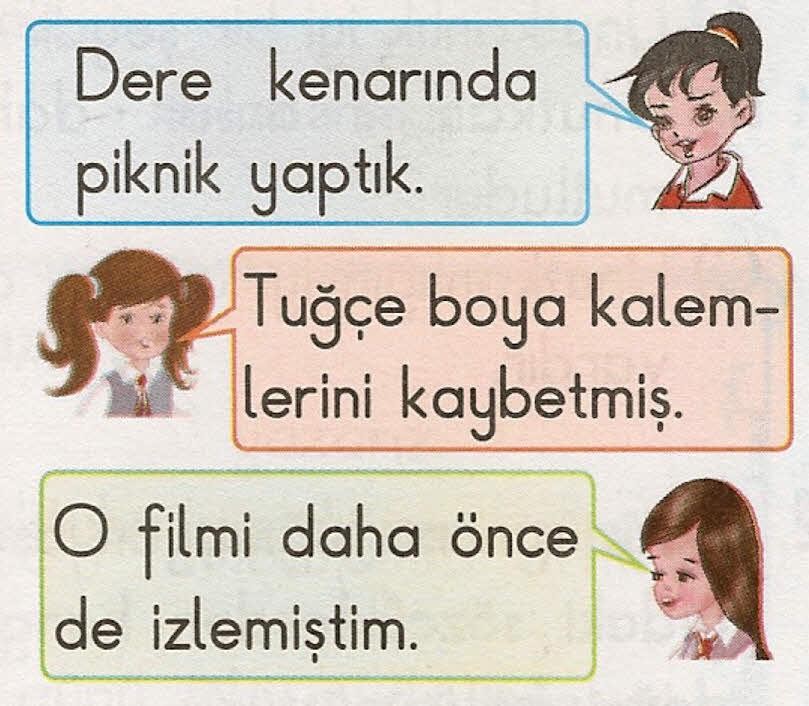 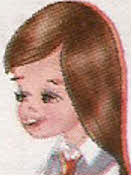 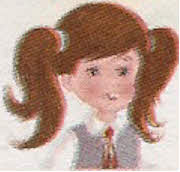 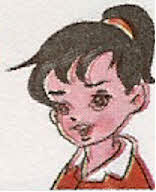 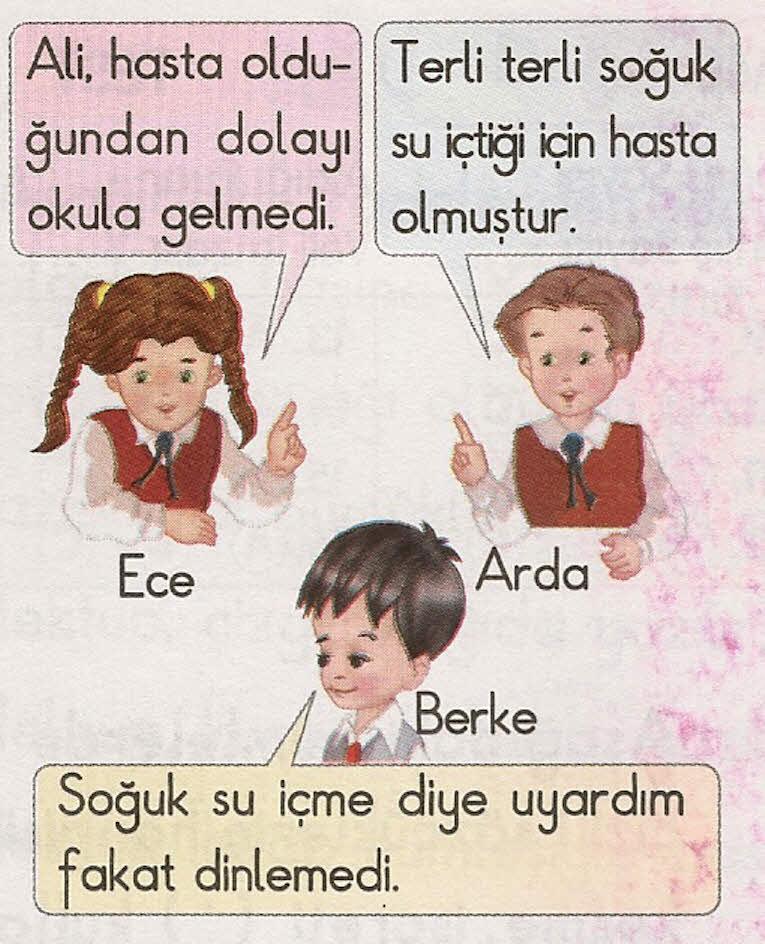 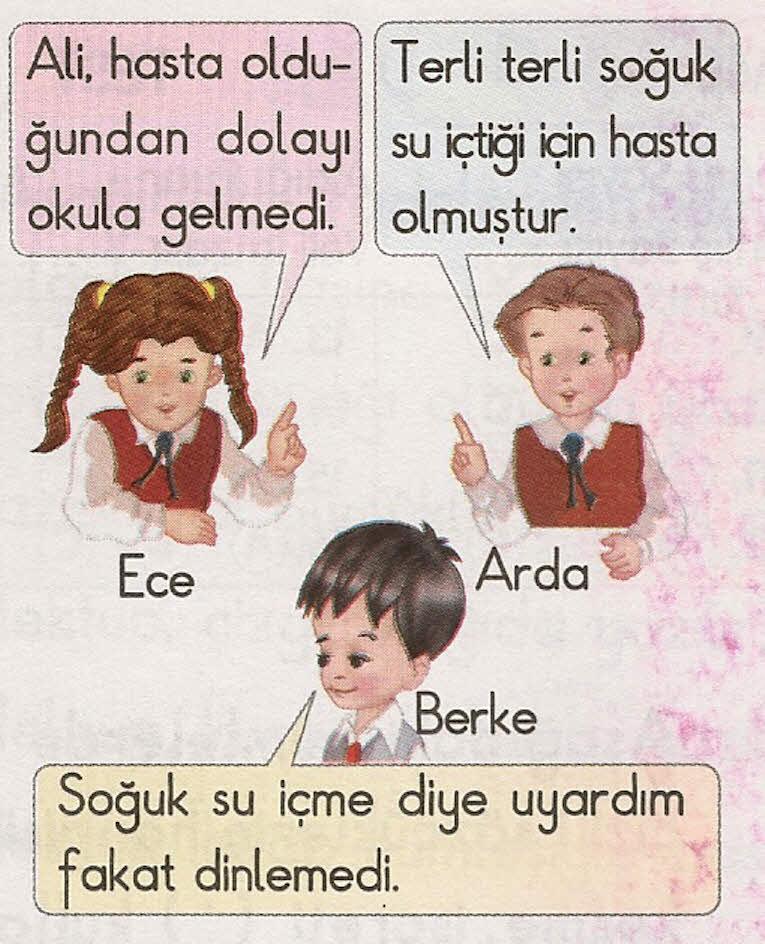 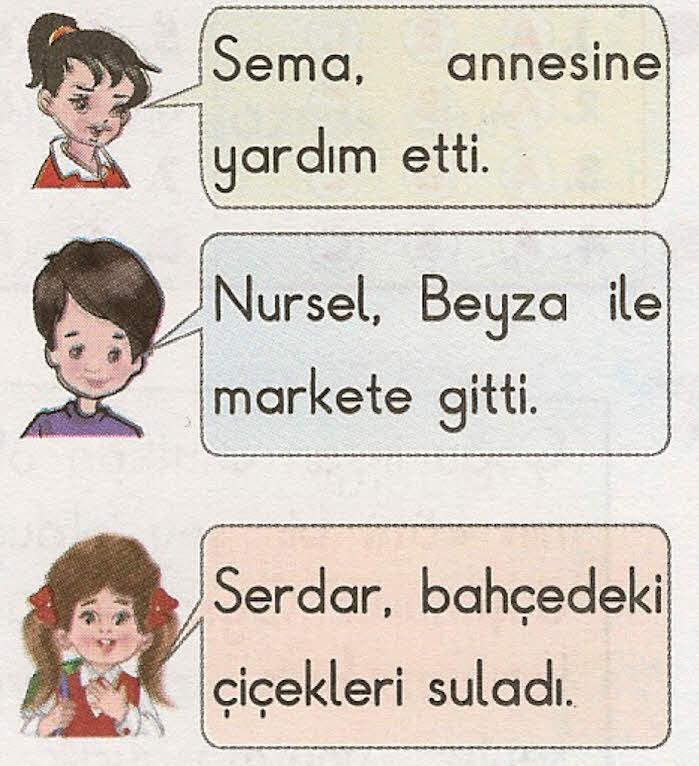 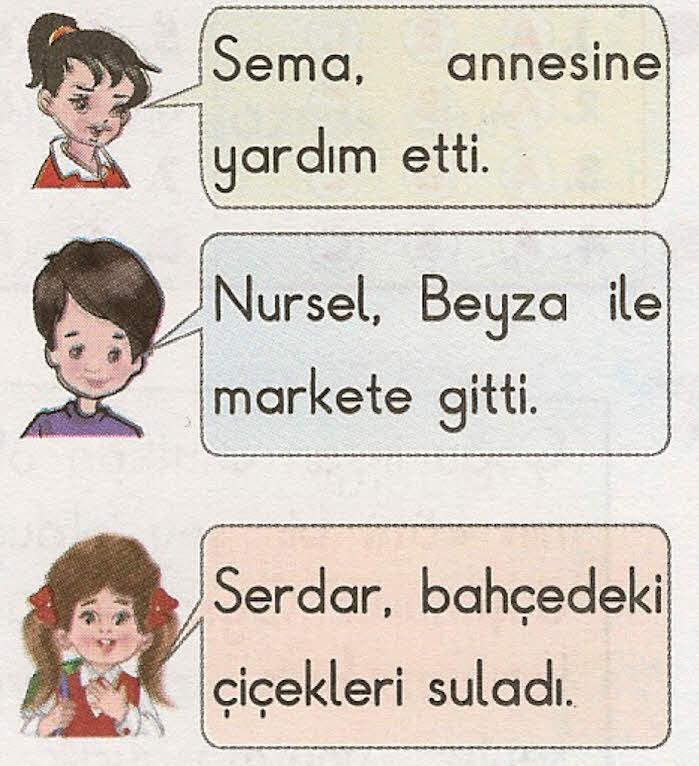 